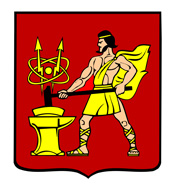 АДМИНИСТРАЦИЯ ГОРОДСКОГО ОКРУГА ЭЛЕКТРОСТАЛЬМОСКОВСКОЙ ОБЛАСТИПОСТАНОВЛЕНИЕ01.06.2021 № 426/6О признании утратившими силу муниципальных нормативных правовых актовВ соответствии Федеральным законом от 06.10.2003 № 131-ФЗ «Об общих принципах организации местного самоуправления в Российской Федерации» и в связи с принятием  постановления Администрации городского округа Электросталь Московской области от 14.05.2021 № 378/5 «Об утверждении Порядка разработки и реализации муниципальных программ городского округа Электросталь Московской области в новой редакции», в целях приведения муниципальных правовых актов в соответствие с законодательством, Администрация городского округа Электросталь Московской области ПОСТАНОВЛЯЕТ: 1. Признать утратившими силу муниципальные нормативные правовые акты:- постановление Администрации городского округа Электросталь Московской области от 27.08.2013 №651/8 «Об утверждении Порядка разработки и реализации муниципальных программ Администрации городского округа Электросталь Московской области»;- постановление Администрации городского округа Электросталь Московской области от 06.11.2015 №931/16 «О внесении изменений в Порядок разработки и реализации муниципальных программ городского округа Электросталь Московской области»;- постановление Администрации городского округа Электросталь Московской области от 19.08.2016 №567/10 «О внесении изменений в Порядок разработки и реализации муниципальных программ городского округа Электросталь Московской области»;- постановление Администрации городского округа Электросталь Московской области от 24.11.2017 №840/11 «О внесении изменений в Порядок разработки и реализации муниципальных программ городского округа Электросталь Московской области»;- постановление Администрации городского округа Электросталь Московской области от 18.11.2019 №843/11 «О внесении изменений в Порядок разработки и реализации муниципальных программ городского округа Электросталь Московской области».2. Опубликовать настоящее постановление в газете «Официальный вестник» и разместить на официальном сайте городского округа Электросталь Московской области по адресу: www.electrostal.ru.3. Настоящее постановление вступает в силу после его официального опубликования.4. Контроль за исполнением настоящего постановления возложить на первого заместителя Главы Администрации городского округа Электросталь Московской области Печникову О.В.Глава городского округа			                                     И.Ю. Волкова